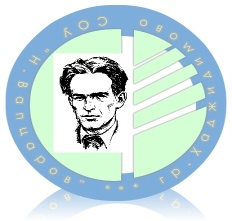                                                         Средно  училище „Никола Йонков Вапцаров”,гр. Хаджидимово, обл. Благоевград                                            тел. 0879 400 555                              e-mail: vaptsarov_hdm@abv.bgУтвърждавам:Директор – В. ПетрелийскаГ Р А Ф И ККОНТРОЛНИ РАБОТИ, 2-ри срок, 2018-2019 година№ПредметКласКласКласКласКласКласКлас№Предмет5а6a6б7а7б8а8б1Български език и литература20.2.201920.2.20191Български език и литература19.4.201919.4.20192Английски език25.2.201915.3.201915.3.201915.2.201915.2.20192Английски език23.4.201919.4.201919.4.201919.4.201919.4.20193Немски език4Френски език5Математика5.3.201914.03 - РП13.2.201929.03.5Математика27.3.201912.3.201929.04 - РП5Математика16.4.20196Информационни технологии6Информационни технологии7Човекът и природата12.4.201925.3.201929.3.20198Физика и астрономия14.5.201917.5.20199Химия и ООС15.3.201913.3.201929.5.201929.5.201910Биология и ЗО15.5.201914.5.201921.3.201926.3.201910Биология и ЗО11География и икономика13.3.201914.3.20197.5.201910.5.201915.4.201917.4.201912философия13.5.201914.5.201913История и цивилизация13,03.201914.3.201915.3.201916.4.201916.4.201918.4.201918.4.2019№ПредметКласКласКласКласКласКлас№Предмет9а9б10а11а11б12а1Български език и литература27.02 ЗП1Български език и литература17.04 ЗП1Български език и литература06.03 ЗИП1Български език и литература24.04 ЗИП2Английски език20.03 РП20.03 ООП10.04 І ЧЕ20.03 ЗП20.03 ЗП19.02 ЗП2Английски език21.03 ООП2Английски език11.04 ООП12.04 РП11.04 ІІ ЧЕ27.02  ЗИП27.02  ЗИП14.03 ЗИП2Английски език3Немски език05.0307.0307.03 ІІ ЧЕ3Немски език09.0411.0416.04 ІІ ЧЕ3Немски език05.03 І ЧЕ3Немски език11.04 І ЧЕ4Френски език4Френски език4Френски език5Математика29.3.201928.3.201929.3.201928.03.07.03 ЗП07.03 ЗИП5Математика31.05. - РП03.06. - РП18.04. - РП5Математика10.5.201925.04 ЗИП5Математика6Информационни технологии6Информационни технологии6Информационни технологии8Физика и астрономия15.0514.0511.043.05  ЗП03.05 ЗП8Физика и астрономия30.05 ЗИП27.05 ЗИП8Физика и астрономия9Химия и ООС19.0418.0414.0515.0415.0428.039Химия и ООС10Биология и ЗО25.043.0416.0519.0516.0522.0410Биология и ЗО11География и икономика16.0411География и икономика12История и цивилизация20.0508.0529.0504.0604.0616.0413Психология14Свят и личност15.0415Етика и право15.0516Философия13.0515.0529.0529.05